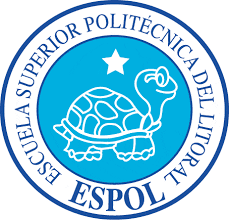 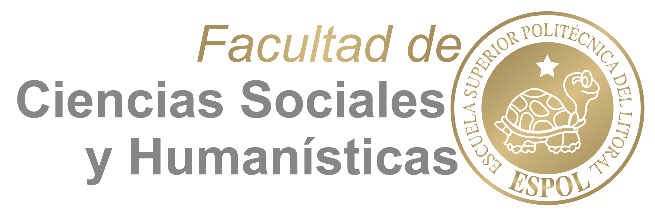 ESCUELA SUPERIOR POLITECNICA DEL LITORALFACULTAD DE CIENCIAS SOCIALES Y HUMANISTICASMETODOS CUANTITATIVOS IIISEGUNDA EVALUACIÓN23 de Febrero de 2015Yo, ______________________________________________, al firmar este compromiso, reconozco que la presente evaluación está diseñada para ser resuelta de manera individual, que puedo usar una calculadora ordinaria para cálculos aritméticos, un lápiz o esferográfico; que sólo puedo comunicarme con la persona responsable de la recepción de la evaluación; y, cualquier instrumento de comunicación que hubiere traído, debo apagarlo y depositarlo en la parte anterior al aula, junto con algún otro material que se encuentre acompañándolo. No debo además, consultar libros, notas, ni apuntes adicionales a las que se entreguen en esta evaluación. Los temas debo desarrollarlos de manera ordenada. Como estudiante de la ESPOL me comprometo a combatir la mediocridad y actuar con honestidad, por eso no copio ni dejo copiar. Firmo al pie del presente compromiso, como constancia de haber leído y aceptar la declaración anterior.Firma: ________________________________  Nro. Matrícula____________________ Paralelo: _______Profesor: __________________________________                           TEMA 1 (6 PUNTOS). Defina:Conjunto generador de un espacio vectorial.Valor y vector propio.Conjunto ortonormal.TEMA 2 (30 PUNTOS): Califique las siguientes proposiciones como verdaderas o falsas. Justifique su respuesta demostrando en cada caso.Si A = , entonces la Im(A) = R2Sea V=R4, y H = gen .   La dim H = 2.Sea S =  un conjunto ortonormal, entonces S es un conjunto linealmente independiente.Sea T:M2x2    M2x2 definida por T(A) = 2AT.   ¿T es una transformación lineal?Si A es triangular inferior, los valores propios son los elementos de la primera fila.TEMA 3 (14 PUNTOS): Sea T:R3  R3 definida por T= y las bases B1=B2=Encuentre la representación matricial con respecto a las bases dadas.Encuentre Nu T, Im (T), ρ(T)  y v(T)=Qué tipo de transformación es?TEMA 4 (20 PUNTOS): Sea A=Encuentre los valores y vectores propios.Encuenta multiplicidad aritmética y geométrica de cada valor propio.Si A es diagonalizable, encuentre la matriz C que diagonaliza a A. Si lo es demuestre mediante una igualdad matricialSi A es diagonalizable ortogonalmente, encuentre la matriz Q que diagonaliza ortogonalmente a A, y demuestre mediante un producto de matrices.A se puede descomponer espectralmente. Realice la descomposición y verifíquela.